He is risen!DATE: April 12/20Key Verses:									Luke 24Kids, today is Easter Sunday! The day where Jesus after having been hung on the cross, rose from the dead!!!! Jesus had been in the grave for 3 days, and everyone was wondering what was going to happen. All of his disciples were worried and confused and didn’t know what to do. Some of them had gone back to the tomb to mourn him. But when they got there the huge stone that had been placed there was moved out the way and the body of Jesus was gone!!!! Later on that day, he came to his disciples in the room that they were staying to show them all that he was alive and all of them were overjoyed! Jesus does the same for us now as he did back then, he comes to us and he shows us that he is alive. He died so that we could love forever with him, he died so that he could have a chance to become closer to us. He died because he loves us more than anything!!! Jesus conquered death in the end and that’s why we don’t have to fear anything!!! God has power over everything, over death, over fear, over sadness and over doubt! When you get scared pray to him and he will help you through it. Never forget how much God loves you!!!!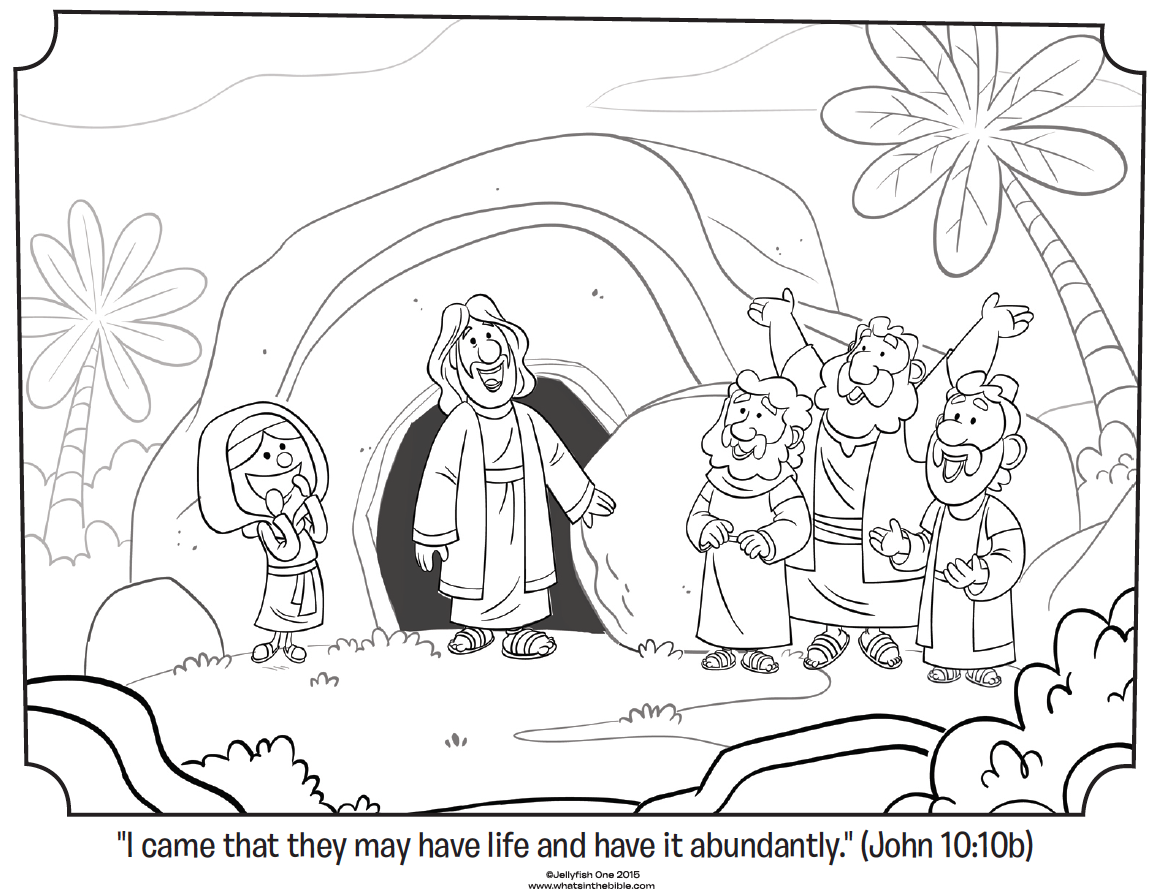 